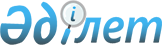 О внесении изменений и дополнений в приказ Министра обороны Республики Казахстан от 2 июля 2015 года № 373 "Об утверждении Правил проведения военно-врачебной экспертизы и Положения об органах военно-врачебной экспертизы в Вооруженных Силах Республики Казахстан"
					
			Утративший силу
			
			
		
					Приказ Министра обороны Республики Казахстан от 18 апреля 2018 года № 232. Зарегистрирован в Министерстве юстиции Республики Казахстан 17 мая 2018 года № 16898. Утратил силу приказом Министра обороны Республики Казахстан от 21 декабря 2020 года № 716.
      Сноска. Утратил силу приказом Министра обороны РК от 21.12.2020 № 716 (вводится в действие по истечении десяти календарных дней после дня его первого официального опубликования).
      В соответствии с подпунктом 12) статьи 8 Кодекса Республики Казахстан "О здоровье народа и системе здравоохранения" ПРИКАЗЫВАЮ:
      1. Внести в приказ Министра обороны Республики Казахстан от 2 июля 2015 года № 373 "Об утверждении Правил проведения военно-врачебной экспертизы и Положения об органах военно-врачебной экспертизы в Вооруженных Силах Республики Казахстан" (зарегистрирован в Реестре государственной регистрации нормативных правовых актов за № 11846, опубликован в информационно-правовой системе "Әділет" от 26 августа 2015 года) следующие изменения и дополнения:
      в заголовок вносится изменение на казахском языке, текст на русском языке не меняется;
      в подпункт 1) пункта 1 вносится изменение на казахском языке, текст на русском языке не меняется;
      в Правилах проведения военно-врачебной экспертизы, утвержденных указанным приказом:
      в заголовок вносится изменение на казахском языке, текст на русском языке не меняется;
      заголовок главы 1 на русском языке изложить в следующей редакции, заголовок на казахском языке не меняется:
      "Глава 1. Общие положения";
      в пункт 1 вносится изменение на казахском языке, текст на русском языке не меняется;
      заголовок главы 2 изложить в следующей редакции:
      "Глава 2. Медицинское освидетельствование граждан, приписываемых к призывным участкам, призываемых на воинскую службу, поступающих для подготовки по военно-техническим и иным специальностям";
      заголовок главы 3 изложить в следующей редакции:
      "Глава 3. Медицинское освидетельствование граждан, поступающих в организации общего среднего образования с дополнительными образовательными программами по военной подготовке и воспитанников";
      заголовок главы 4 изложить в следующей редакции:
      "Глава 4. Медицинское освидетельствование граждан и военнослужащих, поступающих в военные учебные заведения, в том числе иностранных государств, реализующие программы среднего технического и профессионального, высшего, послевузовского образования, а также на военные кафедры (факультеты) при высших учебных заведениях";
      заголовок главы 5 изложить в следующей редакции:
      "Глава 5. Медицинское освидетельствование граждан, поступающих на воинскую службу по контракту";
      пункт 72 исключить;
      часть первую пункта 73 изложить в следующей редакции:
      "73. Медицинское освидетельствование проводится постоянно действующей медицинской комиссией местного исполнительного органа области, города республиканского значения, столицы, городов и районов,  а также нештатными постоянно действующими гарнизонными ВВК военно-медицинских частей и учреждений ВС РК, в случаях предусмотренных Правилами прохождения воинской службы в Вооруженных Силах, других войсках и воинских формированиях Республики Казахстан, утвержденных Указом Президента Республики Казахстан от 25 мая 2006 года № 124 (далее – Правила прохождения воинской службы).";
      пункт 76 изложить в следующей редакции:
      "76. Если в направлении на медицинское освидетельствование указано об определении годности для прохождения воинской службы в виде и роде войск ВС РК, к обучению (службе) по военно-учетной специальности, в отношении граждан, признанных годными к поступлению на воинскую службу по контракту, нештатная постоянно действующая ВВК выносит соответствующее заключение.";
      заголовок главы 6 изложить в следующей редакции:
      "Глава 6. Медицинское освидетельствование военнослужащих, проходящих воинскую службу по призыву или контракту, слушателей и курсантов (кадетов) военных учебных заведений";
      пункт 103 изложить в следующей редакции:
      "103. Военнослужащим-женщинам отпуск по беременности и родам предоставляется командиром воинской части (начальником учреждения) в порядке и на срок, в соответствии с Трудовым кодексом Республики Казахстан от 23 ноября 2015 года и Правилами прохождения воинской службы. После окончания отпуска по уходу за ребенком, военнослужащие-женщины на ВВК направляются в случае изменения состояния здоровья, требующего пересмотра категории годности к воинской службе.";
      заголовок главы 7 изложить в следующей редакции:
      "Глава 7. Медицинское освидетельствование военнослужащих Десантно-штурмовых войск и частей специального назначения";
      пункты 111, 112, 113, 114, 115 изложить в следующей редакции:
      "111. Медицинское освидетельствование военнослужащих, проходящих срочную воинскую службу, для определения годности к воинской службе в Десантно-штурмовых войсках (далее – ДШВ), частях специального назначения (далее – ЧСН) проводится один раз за период службы, а проходящих воинскую службу по контракту – один раз в двенадцать месяцев. При этом медицинскому освидетельствованию подлежат военнослужащие подразделений специального назначения, морской пехоты, а также десантно-штурмовых, разведывательных подразделений и лица, привлекаемые к совершению парашютных прыжков.
      112. Медицинское освидетельствование проводится – гражданам, призванным на воинскую службу (воинские сборы) в ДШВ (ЧСН) и военнослужащим, прибывающим из военных учебных заведений, а также при перемещении по службе из других видов и родов войск.
      113. Внеочередное медицинское освидетельствование военнослужащих ДШВ и ЧСН проводится по возвращению их из военно-медицинского учреждения (медицинской организации) после стационарного лечения по поводу заболеваний, предусматривающих изменение категории годности  к службе в ДШВ (ЧСН), если они не освидетельствованы госпитальной ВВК.
      Военнослужащие ДШВ и ЧСН на внеочередное медицинское освидетельствование направляются также по решению командира воинской части на основании заключения врача воинской части, врача-специалиста военно-медицинского учреждения.
      При наличии у военнослужащих ДШВ и ЧСН заболеваний, по которым в соответствии с Требованиями предусматривается индивидуальная оценка категории годности к службе в ДШВ (ЧСН), заключение "Годен к службе в ДШВ (ЧСН)" выносятся согласно порядку, изложенному в пункте 95 настоящих Правил.
      114. Годность к службе в ДШВ (ЧСН) предусматривает годность к совершению парашютных прыжков. Годность к совершению парашютных прыжков военнослужащих ДШВ и ЧСН, проходящих воинскую службу по контракту и имеющих массу тела более 90 кг, определяется индивидуально.
      115. В случаях, если военнослужащие негодны к службе в ДШВ (ЧСН), нештатная постоянно действующая ВВК выносит заключение о категории годности к воинской службе.";
      заголовок главы 8 изложить в следующей редакции:
      "Глава 8. Медицинское освидетельствование военнослужащих Военно-морских сил";
      заголовок главы 9 изложить в следующей редакции:
      "Глава 9. Медицинское освидетельствование боевых пловцов (водолазов)";
      заголовок главы 10 изложить в следующей редакции:
      "Глава 10. Медицинское освидетельствование военнослужащих (служащих ВС РК), отбираемых для службы (работы) и проходящих службу (работающих) с радиоактивными веществами, ионизирующими источниками излучений, компонентами ракетного топлива, источниками электромагнитных полей и лазерных излучений";
      заголовок главы 11 изложить в следующей редакции:
      "Глава 11. Медицинское освидетельствование граждан, пребывающих в запасе, при призыве на воинские сборы или воинскую службу (офицеров запаса) и (или) в учетных целях";
      заголовок главы 12 изложить в следующей редакции:
      "Глава 12. Заключения военно-врачебных комиссий";
      подпункт 10) пункта 152 изложить в следующей редакции:
      "10) в отношении военнослужащих ДШВ и ЧСН:
      годен к службе в ДШВ (ЧСН);
      временно не годен к совершению парашютных прыжков с повторным медицинским освидетельствованием через __________ месяцев;
      подлежит обследованию с последующим медицинским освидетельствованием;
      не годен к службе в ДШВ (ЧСН), ________________________________;";
                                (указать категорию годности к воинской службе)
      пункт 152 дополнить подпунктом 14-1) следующего содержания:
      "14-1) в отношении граждан, освидетельствуемых в учетных целях:
      годен к воинской службе;
      годен к воинской службе с незначительными ограничениями;
      ограниченно годен к воинской службе;
      не годен к воинской службе в мирное время, ограниченно годен в военное время;
      не годен к воинской службе с исключением с воинского учета;";
      подпункт 4) пункта 167 изложить в следующей редакции:
      "4) на военнослужащих ДШВ (ЧСН) признанных негодными к службе в ДШВ (ЧСН);";
      заголовок главы 13 изложить в следующей редакции:
      "Глава 13. Медицинское освидетельствование авиационного персонала государственной авиации";
      в пункте 194:
      подпункт 6) изложить в следующей редакции:
      "6) при переводе летного состава на другие типы самолетов, для работы на которых предъявляются более высокие медицинские требования к состоянию здоровья.";
      подпункт 7) исключить;
      подпункт 2) пункта 205 исключить;
      заголовок главы 14 изложить в следующей редакции:
      "Глава 14. Медицинское освидетельствование авиационного персонала, пребывающего в запасе, в учетных целях";
      заголовок главы 15 изложить в следующей редакции:
      "Глава 15. Заключения врачебно-летной комиссии";
      в пункте 223:
      подпункт 4) изложить в следующей редакции:
      "4) при восстановлении годности к летной работе (летному обучению, руководству полетами, парашютным прыжкам и полетам).";
      подпункт 5) исключить;
      заголовок главы 16 изложить в следующей редакции:
      "Глава 16. Определение причинной связи заболеваний, увечий, гибели (смерти) у военнослужащих или граждан в связи с прохождением (исполнением обязанностей) воинской службы (воинских сборов)";
      в пункте 246:
      подпункты 2), 3) изложить в следующей редакции:
      "2) "Заболевание, приведшее к смерти, получено в результате исполнения обязанностей воинской службы" выносится военнослужащим, если вследствие заболеваний, полученных при инфицировании во время пребывания в эпидемическом очаге особо опасной инфекции, а у освидетельствуемых из числа медицинского персонала, кроме того, вследствие заражения туберкулезом и ВИЧ-инфекцией при исполнении служебных обязанностей (для лиц, имеющих непосредственный контакт с больными) наступила смерть;
      Гражданам, проходившим воинскую службу, такое заключение выносится, если после увольнения с воинской службы, вследствие заболеваний, полученных при инфицировании во время пребывания в эпидемическом очаге особо опасной инфекции в период прохождения воинской службы,  а у освидетельствуемых из числа медицинского персонала и вследствие заражения туберкулезом, вирусным гепатитом, ВИЧ-инфекцией при исполнении служебных обязанностей (для лиц, имеющих непосредственный контакт с больными) наступила смерть.
      3) "Заболевание, приведшее к смерти, получено в период прохождения воинской службы" выносится военнослужащим, проходившим воинскую службу, если вследствие заболевания, полученного в период прохождения воинской службы, наступила смерть;
      Гражданам, проходившим воинскую службу, такое заключение выносится, если после увольнения с воинской службы, вследствие заболеваний, полученных в период прохождения воинской службы, наступила смерть.";
      дополнить подпунктом 4) следующего содержания:
      "4) заключения о причинной связи смерти выносятся после изучения медицинских документов, данных медицинского освидетельствования в период прохождения воинской службы, медицинского свидетельства о смерти и других документов, при наличии прямой причинно-следственной связи между причиной смерти и увечьем, заболеванием, полученным в период прохождения воинской службы (в результате исполнения обязанностей воинской службы)."; 
      заголовок главы 17 изложить в следующей редакции:
      "Глава 17. Заключительные положения";
      в правый верхний угол приложения 1 вносится изменение на казахском языке, текст на русском языке не меняется;
      в правый верхний угол приложения 2 вносится изменение на казахском языке, текст на русском языке не меняется;
      формы 9, 10 приложения 2 изложить в новой редакции согласно приложению настоящему приказу;
      в Положении об органах военно-врачебной экспертизы, утвержденном указанным приказом:
      заголовок главы 1 изложить в следующей редакции:
      "Глава 1. Общие положения";
      заголовок главы 2 изложить в следующей редакции:
      "Глава 2. Организация военно-врачебных, врачебно-летных комиссий и система органов военно-врачебной экспертизы";
      подпункт 2) пункта 6 изложить в следующей редакции:
      "2) подчиненные в пределах полномочий штатные и нештатные (постоянно и временно действующие) ВВК (ВЛК):
      ВЛК ЦВВК, ВЛК лаборатории авиационной медицины Сил воздушной обороны ВС РК (далее – СВО), госпитальные ВВК (ВЛК), гарнизонные ВВК, ВЛК военных учебных заведений по подготовке авиационного персонала, ВВК для медицинского освидетельствования кандидатов, поступающих  в военные учебные заведения, реализующие программы среднего технического и профессионального, послесреднего и высшего образования, военные факультеты (кафедры) учебных заведений, в организации общего среднего образования с дополнительными образовательными программами по военной подготовке, ВВК Десантно-штурмовых войск (далее – ДШВ), ВВК Военно-морских сил (далее – ВМС), ВВК для медицинского освидетельствования пловцов (водолазов) ВМС, ВВК для медицинского освидетельствования военнослужащих, привлекаемых к подводному вождению танков и других машин, ВВК для медицинского освидетельствования военнослужащих, имеющих контакт с радиоактивными веществами, ионизирующими источниками излучений, компонентами ракетных топлив, источниками электромагнитных полей, медицинские комиссии местного исполнительного органа области, города республиканского значения, столицы, города и района.";
      заголовок главы 3 изложить в следующей редакции:
      "Глава 3. Штатная военно-врачебная комиссия";
      заголовок главы 4 изложить в следующей редакции:
      "Глава 4. Нештатные военно-врачебные комиссии";
      пункт 17 изложить в следующей редакции:
      "17. Нештатные постоянно (временно) действующие ВВК (ВЛК) создаются в гарнизонах, военно-медицинских учреждениях, военных учебных заведениях Министерства обороны Республики Казахстан (далее – МО РК) для медицинского освидетельствования:
      военнослужащих; 
      граждан, поступающих в военные учебные заведения; 
      кандидатов, поступающих на воинскую службу по контракту; 
      офицеров запаса, призываемых (определяемых) на воинскую службу по призыву; 
      авиационного персонала государственной авиации; 
      прибывающего в воинские части пополнения; 
      военнообязанных запаса.";
      в пункте 20:
      подпункт 5) изложить в следующей редакции:
      "5) ВВК ДШВ;";
      подпункт 7) изложить в следующей редакции:
      "7) ВЛК военных учебных заведений.";
      подпункт 8) исключить;
      пункт 21 изложить в следующей редакции:
      "21. Нештатные временно действующие ВВК назначаются в составе определенным пунктом 18 настоящего Положения:
      для окончательного медицинского освидетельствования кандидатов, поступающих в военные учебные заведения приказом начальника Тыла и вооружения ВС РК;
      для медицинского освидетельствования кандидатов, поступающих в республиканские (военные) школы-интернаты (лицеи) приказом начальника Тыла и вооружения ВС РК или начальника данного учреждения;
      для медицинского освидетельствования боевых плавцов (водолазов), военнослужащих (гражданского персонала), привлекаемых к подводному вождению танков и других машин, имеющих контакт с радиоактивными веществами, ионизирующими источниками излучений, компонентами ракетных топлив, источниками электромагнитных полей, а также военнослужащих, призванных на срочную воинскую службу в учебные части приказом начальника гарнизона, командующего родами войск им равных и выше.";
      заголовок главы 5 изложить в следующей редакции:
      "Глава 5. Госпитальная военно-врачебная комиссия";
      подпункт 1) пункта 24 изложить в следующей редакции:
      "1) медицинское освидетельствование военнослужащих, военнообязанных, находящихся на обследовании и лечении в данном военном госпитале (лазарете);";
      заголовок главы 6 изложить в следующей редакции:
      "Глава 6. Гарнизонная военно-врачебная комиссия";
      подпункт 1) пункта 26 изложить в следующей редакции:
      "1) медицинское освидетельствование:
      военнослужащих гарнизона;
      пополнения, прибывшего в воинские части гарнизона; 
      кандидатов, поступающих в военные учебные заведения; 
      кандидатов, поступающих на воинскую службу по контракту; 
      офицеров запаса, призываемых на воинскую службу по призыву;
      военнослужащих, находящихся в отпуске по болезни;"; 
      заголовок главы 7 изложить в следующей редакции:
      "Глава 7. Врачебно-летные комиссии";
      заголовок главы 8 изложить в следующей редакции:
      "Глава 8. Военно-врачебная комиссия Военно-морских сил";
      заголовок главы 9 изложить в следующей редакции: 
      "Глава 9. Военно-врачебная комиссия Десантно-штурмовых войск";
      пункты 40, 41, 42, 43 изложить в следующей редакции:
      "40. ВВК ДШВ создается приказом командующего ДШВ в составе определенным пунктом 18 настоящего Положения и осуществляет методическое руководство военно-врачебной экспертизой в ДШВ.
      41. Председатель ВВК ДШВ по вопросам военно-врачебной экспертизы подчиняется начальнику ЦВВК.
      42. На ВВК ДШВ возлагаются:
      1) организация, проведение медицинского освидетельствования для определения годности к воинской службе в ДШВ граждан, призванных на воинскую службу (воинские сборы) и (или) прибывших (направленных) для службы в ДШВ из других видов и родов войск, военных учебных заведений, военнослужащих, проходящих воинскую службу в ДШВ, военнослужащих, отбираемых для обучения по военно-учетным специальностям ДШВ;
      2) контроль в части, касающейся военно-врачебной экспертизы, за организацией, проведением и результатами лечебно-диагностической работы в военно-медицинских учреждениях, воинских частях;
      3) анализ результатов медицинского освидетельствования военнослужащих, проходящих воинскую службу в ДШВ, и представление отчетов о результатах медицинского освидетельствования командованию ДШВ и председателю ЦВВК.
      43. ВВК ДШВ:
      1) выносит заключения о годности или негодности к службе в ДШВ;
      2) пересматривает собственные заключения или заключения других ВВК (кроме заключений, вынесенных ЦВВК) о годности (негодности) к службе в ДШВ по результатам повторного медицинского освидетельствования;
      3) выдает методические указания и рекомендации по вопросам медицинского освидетельствования военнослужащих, проходящих воинскую службу в ДШВ;
      4) проверяет организацию и порядок медицинского освидетельствования военнослужащих в воинских частях ДШВ;
      5) запрашивает из воинских частей, МОВУ, организаций здравоохранения документы, необходимые для разрешения вопросов военно-врачебной экспертизы.";
      заголовок главы 10 изложить в следующей редакции: 
      "Глава 10. Медицинские комиссии местного исполнительного органа области, города республиканского значения, столицы, города и района";
      пункт 44 изложить в следующей редакции:
      "44. Для определения степени годности граждан к воинской службе на постоянной основе в областях, городах республиканского значения, столице, городах и районах решением местных исполнительных органов создаются медицинские комиссии (далее – медицинские комиссии), которые проводят медицинское освидетельствование: 
      1) допризывников; 
      2) призывников; 
      3) военнообязанных, призываемых на воинские сборы и в учетных целях; 
      4) граждан, поступающих на воинскую службу по контракту, в военные учебные заведения, на военные кафедры, в специализированные организации Министерства обороны.". 
      2. Управлению начальника Тыла и вооружения Вооруженных Сил Республики Казахстан в установленном законодательством Республики Казахстан порядке обеспечить: 
      1) государственную регистрацию настоящего приказа в Министерстве юстиции Республики Казахстан;
      2) направление копии настоящего приказа в Республиканское государственное предприятие на праве хозяйственного ведения "Республиканский центр правовой информации" Министерства юстиции Республики Казахстан для официального опубликования и включения в Эталонный контрольный банк нормативных правовых актов Республики Казахстан в бумажном и электронном видах на казахском и русском языках  в течение десяти календарных дней со дня государственной регистрации;
      3) размещение настоящего приказа на интернет-ресурсе Министерства обороны Республики Казахстан после его первого официального опубликования; 
      4) направление сведений в Юридический департамент Министерства обороны Республики Казахстан об исполнении мероприятий, предусмотренных подпунктами 1), 2) и 3) настоящего пункта в течение десяти календарных дней со дня государственной регистрации. 
      3. Контроль за исполнением настоящего приказа возложить на заместителя Министра обороны Республики Казахстан генерал-майора Жанжуменова Т.Ж.
      4. Настоящий приказ довести до должностных лиц в части, их касающейся.
      5. Настоящий приказ вводится в действие по истечении десяти календарных дней после дня его первого официального опубликования.
      "СОГЛАСОВАН"
Министр здравоохранения
Республики Казахстан
_________________Е. Биртанов
23 апреля 2018 года
      "СОГЛАСОВАН"
Министр труда и социальной
защиты населения
Республики Казахстан
_______________М. Абылкасымова
27 апреля 2018 года
      Место для фотографии
(гербовая печать отдела (управления)
по делам обороны, воинской части)     Карта медицинского освидетельствования гражданина, поступающего на воинскую
                               службу по контракту
      1. Фамилия, имя, отчество (при наличии), дата рождения _________________________
__________________________________________________________________________
             (на военнослужащего запаса указать воинское звание)
2. Место жительства (адрес): _________________________________________________
__________________________________________________________________________
3. Перенесенные заболевания в т.ч. инфекционные заболевания за последние 12 месяцев
__________________________________________________________________________
4. Сведения о непереносимости (повышенной чувствительности) медикаментозных
средств и других веществ____________________________________________________
__________________________________________________________________________
5. Сведения о пребывании на диспансерном учете (наблюдении) __________________
__________________________________________________________________________
6. Род войск, военно-учетная специальность (воинская должность) _________________
7. Сведения о состоянии на учете по заболеваниям: ______________________________
             (отметка об учете, штамп медицинской организации здравоохранения)
Психические _______________________________________________________________
Наркологические (с результатами тестирования на наркотические вещества) _________
___________________________________________________________________________
Туберкулезные ______________________________________________________________
Кожно-венерологические _____________________________________________________
       8. Результаты исследований:
      9. Результаты освидетельствования
      10. Заключения ВВК при медицинском освидетельствовании
___________________________ ____________________________________ на основании
                                     (указать наименование ВВК)
пункта ___ подпункта ___ графы ___
       Требований, предъявляемых к соответствию состояния здоровья лиц для службы в
ВС, других войсках и воинских формированиях Республики Казахстан, утвержденных
приказом Министра обороны Республики Казахстан от "___" ______ 20___ года № ____,.
_______________________________
             _________________________________________________________________
М.П.             Председатель комиссии ____________________________________________
                               (воинское звание, подпись, инициал имени, фамилия)
             Секретарь комиссии _______________________________________________
                               (воинское звание, подпись, инициал имени, фамилия)
"______" _________ 20____ г.
Почтовый адрес комиссии: _____________________________________________________
Примечание: Заполнение всех пунктов обязательно.
      Угловой штамп
воинской части
(учреждения)              Направление на медицинское освидетельствование
      1. Направляется на медицинское освидетельствование (лечение или обследование) для
__________________________________________________________________________
(указать цель медицинского освидетельствования, а также причину направления на
ВВК (ВЛК) - по состоянию здоровья, заключение нового контракта для прохождения
воинской службы, предстоящее увольнение с воинской службы, по достижении
предельного возраста пребывания на воинской службе, по организационно-штатным
мероприятиям и др.)
2. Фамилия, имя, отчество (при наличии) _______________________________________
3. Воинское звание __________________________________________________________
4. Дата рождения____________________________________________________________
5. Войсковая часть___________________________________________________________
6. Специальность ____________________________________________________________
7. Призван (поступил по контракту) на воинскую службу ___________________________
                                                 (указать управление (отдел)
____________________________________________________________________________
по делам обороны, месяц и год призыва, поступления на воинскую службу по контракту)
8. Предварительный диагноз: ___________________________________________________
9. Дата направления ___________________________________________________________
10. Заключение ВВК (ВЛК) прошу направить______________________________________
             (наименование и почтовый адрес воинской части или кадрового органа)
11. Особые отметки____________________________________________________________
Командир (начальник)__________________________________________________________
                         (воинское звание, подпись, инициал имени, фамилия)
       М.П.
(гербовая печать
воинской части
(учреждения)
      Примечание: 1. При направлении на медицинское освидетельствование служащих
Вооруженных Сил указывается цель медицинского освидетельствования, причину
направления, фамилию, имя, отчество (при наличии), дату рождения, должность,
специальность. Пункты 3, 7 не заполняются.
       2. При направлении на медицинское освидетельствование военнослужащих, для
определения годности к службе в ДШВ, ВМС и ЧСН, в пункте 11 указывается их
принадлежность к подразделениям специального назначения, морской пехоты,
десантно-штурмовым и разведывательным подразделениям, боевым пловцам и водолазному
составу, а также экипажу кораблей и судов, либо сведения о привлечении военнослужащего
к парашютным прыжкам, подводному вождению танков и других машин, а также к выходу в
море.
       3. При направлении на медицинское освидетельствование курсантов военных
учебных заведений, в пункте 11 указывается дата заключения контракта на прохождение
воинской службы.
					© 2012. РГП на ПХВ «Институт законодательства и правовой информации Республики Казахстан» Министерства юстиции Республики Казахстан
				
      Министр обороны
Республики Казахстан
генерал-полковник 

С. Жасузаков
Приложение
к приказу Министра обороны
Республики Казахстан
от 18 апреля 2018 года № 232Приложение 2
к Правилам проведения
военно-врачебной экспертизы
в Вооруженных Силах
Республики КазахстанФорма 9
Исследования
Дата

проведения
Результат
Рост/масса тела, ИМТ
Общий анализ крови
Реакция микропреципитации (микрореакция) на сифилис
Общий анализ мочи
ЭКГ- исследование
Флюорография органов грудной клетки
Рентгенограмма придаточных пазух носа
Анализ крови на маркеры вирусных гепатитов В, С
Анализ крови на ВИЧ
Измерение внутриглазного давления
Анализ крови на сахар 

старше 40 лет
Динамометрия

ручная правая/левая кисть
Исследование на наркотические вещества
Другие исследования
Обследования
Результаты
Результаты
Результаты
Результаты
Результаты
Терапевт:
Терапевт:
Терапевт:
Терапевт:
Терапевт:
Терапевт:
Жалобы и анамнез
Эндокринная система
Сердечно-сосудистая система
Функциональная проба
в покое
после нагрузки
после нагрузки
после нагрузки
через

2 мин
пульс в минуту
артериальное давление
Органы дыхания
Органы пищеварения
Почки
Селезенка
Диагноз
Заключение
Дата, подпись, фамилия, инициалы врача
Хирург:
Хирург:
Хирург:
Хирург:
Хирург:
Хирург:
Лимфатические узлы
Костно-мышечная система
Периферические сосуды
Мочеполовая система
Анус и прямая кишка
Диагноз
Заключение 
Дата, подпись, фамилия, инициалы врача
Невропатолог:
Невропатолог:
Невропатолог:
Невропатолог:
Невропатолог:
Невропатолог:
Черепно-мозговые нервы
Двигательная сфера
Рефлексы
Чувствительность
Вегетативная нервная система
Диагноз
Заключение
Дата, подпись, фамилия, инициалы врача
Психиатр:
Психиатр:
Психиатр:
Психиатр:
Психиатр:
Психиатр:
Восприятие
Интеллектуально-мнестическая сфера
Эмоционально-волевая сфера
Диагноз
Заключение
Дата, подпись, фамилия, инициалы врача
Окулист:
Окулист:
Окулист:
Окулист:
Окулист:
Окулист:
правый глаз
правый глаз
правый глаз
левый глаз
левый глаз
Цветоощущение
Острота зрения без коррекции
Острота зрения с коррекцией
Рефракция скиаскопически
Бинокулярное зрение
Ближайшая точка ясного зрения
Слезные пути
Веки и конъюнктивы
Положение и подвижность глазных яблок. 
Зрачки и их реакция
Оптические среды
Глазное дно
Диагноз
Заключение
Дата, подпись, фамилия, инициалы врача
Оториноларинголог:
Оториноларинголог:
Оториноларинголог:
Оториноларинголог:
Оториноларинголог:
Оториноларинголог:
Речь
справа
справа
слева
слева
слева
Носовое дыхание
Шепотная речь
Барофункция уха
Функции вестибулярного аппарата
Обоняние
Диагноз
Заключение
Дата, подпись, фамилия, инициалы врача
Стоматолог:
Стоматолог:
Стоматолог:
Стоматолог:
Стоматолог:
Стоматолог:
Прикус
Слизистая оболочка рта
Зубы (формула)
Десны
Диагноз
Заключение
Дата, подпись, фамилия, инициалы врача
Дерматовенеролог:
Дерматовенеролог:
Дерматовенеролог:
Дерматовенеролог:
Дерматовенеролог:
Дерматовенеролог:
Диагноз 
Заключение
Дата, подпись, фамилия, инициалы врача
Другие врачи-специалисты:
Другие врачи-специалисты:
Другие врачи-специалисты:
Другие врачи-специалисты:
Другие врачи-специалисты:
Другие врачи-специалисты:
Диагноз, заключение, дата, подпись, фамилия, инициалы врачаФорма 10Начальнику (командиру)
______________________
(указывается военно-
медицинское учреждение)